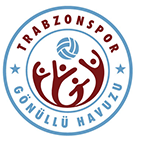 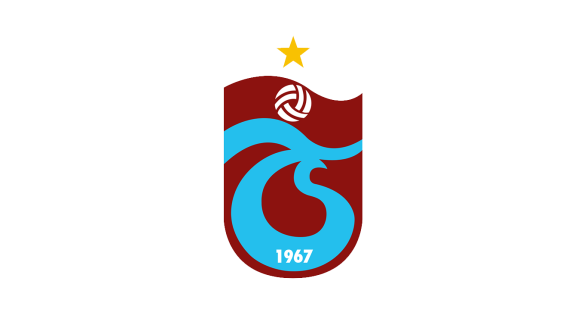 TRABZONSPOR KULÜBÜ GÖNÜLLÜ HAVUZU BAŞVURU FORMU (Volunteer  Pool  Application)	SEN HİÇ GÖNÜLLÜ OLDUN MU?Have you ever been volunteer?FotoğrafAdıSoyadıDoğum yeriDoğum tarihiÜniversiteBölümüE-postaTel noAdresProjeden nasıl haberdar oldunuz?Daha önce gönüllü hizmette bulundunuz mu? Varsa kısaca açıklayın.Daha önce gönüllü hizmette bulundunuz mu? Varsa kısaca açıklayın.Trabzonspor Kulübü için neler yapabilirisiniz?Trabzonspor Kulübü için neler yapabilirisiniz?Bir fikriniz veya bir projeniz var mı?  Gönüllü Havuzu Başvuru KriterleriTrabzonspor taraftarı olmak18-29 yaş aralığında olmakÜniversite öğrencisi olmakBaşvuru formunu eksiksiz doldurmak